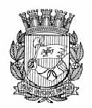 Publicado no D.O.C. São Paulo, 14, Ano 64 Terça-feira.22 de Janeiro de 2019PORTARIAS. Pág, 01PORTARIA 67, DE 21 DE JANEIRO DE 2019MILTON LEITE, Vice-Presidente da Câmara Municipal de SãoPaulo, em exercício no cargo de Prefeito do Município de SãoPaulo, usando das atribuições que lhe são conferidas por lei,RESOLVE:Cessar, a partir de 14.01.2019, os efeitos do ato quedesignou a senhora ANA CRISTINA SILVEIRA TEIXEIRA, RF817.518.7, para substituir a senhora JESSICA SOUZA DE BRITO,RF 735.099.6, no cargo de Chefe de Gabinete, símbolo CHG,da Chefia de Gabinete, da Secretaria Municipal de RelaçõesInternacionais, à vista de seu impedimento legal, por motivode férias, em virtude da exoneração da Titular do cargo no DOCde 12.01.2019.PREFEITURA DO MUNICÍPIO DE SÃO PAULO, aos 21 dejaneiro de 2019, 465º da fundação de São Paulo.MILTON LEITE, Prefeito em ExercícioSECRETARIAS. Pág, 01SECRETARIA MUNICIPAL DE DESENVOLVIMENTO ECONÔMICOGABINETE DA SECRETÁRIAEXTRATO6064.2018/0000053-2Décimo Segundo Termo de Aditamento ao Termo de Cooperação.Partícipes: Secretaria Municipal de Desenvolvimento Econômico – SMDE e Subprefeitura da Mooca.Objeto: Programa Operação Trabalho da SP-Mooca.Objeto do Aditamento: Prorrogação do prazo de vigênciapelo período de 12 meses, a partir de 31/12/2018. Repassefinanceiro à PMSP-SMDE pela Subprefeitura.Valor global estimado: R$ 117.532,80Dotações orçamentárias: 30.10.11.333.3019.80.88.33.90.48.00.00.Data da assinatura: 28/12/2018.Signatários: Aline Cardoso, pela SMDE e Paulo Sergio Criscuolo, pela SP- Mooca.
SERVIDORES. Pág, 22SECRETARIA MUNICIPAL DE DESENVOLVIMENTO ECONÔMICOGABINETE DA SECRETÁRIALICENÇA MÉDICA DE CURTA DURAÇÃO - EFETIVOConcedido(s) 04 dia(s), nos termos do artigo 143, da Lei nº8.989, de 1979, na forma prevista no artigo 38, do Decreto nº58.225/2018.NOME                                          REG.FUNC.      A PARTIR DE:LUIS HENRIQUE MARINHO MEIRA     793.013.5       17/01/2019JUSTIÇA. Pág, 29GABINETE DO SECRETÁRIODESPACHOS DO SECRETÁRIO2017-0.099.167-8-SECRETARIA DE DESENVOLVIMENTO ECONÔMICO (antiga SECRETARIA DO TRABALHO E EMPREENDEDORISMO. Apuração preliminar. Rerratificação do despacho. Em face da manifestação do PROCED e da PGM, que adoto como razão de decidir, retifico o despacho 143/2018-SMJ.G, de fls. 157 do presente, para incluir, no item I, determinação de instauração de Inquérito Administrativo em face de JOSELICE DE OLIVEIRA SANTOS, RF 786.821-9, V.6, com fundamento no art. 207 da Lei mun. 8.989/79, por violação ao disposto nos arts. 178, incs. III, XI e XII, e 179, caput, incorrendo em procedimento irregular de natureza grave, nos termos do art. 188, inc. III, todos da Lei mun. 8.989/79; II-Torno, consequentemente, sem efeito, a determinação de anotação em prontuário da servidora suprarreferida, determinada no item II dodespacho, ficando ratificados, na integralidade, todos os demaistermos do despacho 143/2018-SMJ.G, de fls. 157 do presente.LICITAÇÕES. Pág, 42SECRETARIA MUNICIPAL DE DESENVOLVIMENTO ECONÔMICOGABINETE DO SECRETÁRIOEXTRATO6064.2017/0000016-6QUARTO ADITAMENTO AO CONTRATO Nº 012/2014/SDTE.Contratante: Secretaria Municipal de DesenvolvimentoEconômico – SMDE.Contratada: Telefônica Brasil S/AObjeto do contrato: Prestação de Serviços de TelefoniaMóvel.Objeto deste aditamento: Prorrogação Contratual por 12(doze) meses, contados a partir de 22 de dezembro de 2018.Valor global: R$ 13.856,52 (treze mil, oitocentos e cinquenta e seis reais e cinquenta e dois centavos).Dotação orçamentária: 30.10.11.122.3024.2.100.3.3.90.39.00.00.Data da assinatura: 07/12/2018Signatários: Aline Cardoso, pela SMDE, Carlos EduardoCipolotti Spedo e Fábio Marques de Souza Levorin, pela Contratada.